Declaração de Responsabilidade e Exclusividade Eu, Alessandra Soares Machado e os co-autores; Rodrigo Disconzi Nunes; Adriana Arruda Barbosa Rezende, certificamos que participamos da concepção do trabalho: Intervenções fisioterapêuticas para mobilizar precocemente os pacientes internados em Unidades de Terapia Intensiva para tornar pública nossa responsabilidade pelo seu conteúdo, que não omitimos quaisquer ligações ou acordos de financiamento entre os autores e companhias que possam ter interesse na publicação deste artigo. Certificamos também que o manuscrito é original e que o trabalho, em parte, ou na íntegra; ou qualquer outro trabalho com conteúdo substancialmente similar, de minha autoria, não foi enviado a outra Revista e não o será enquanto sua publicação estiver sendo considerada pela Revista Amazonia Science & Health, quer seja no formato impresso ou eletrônico.Gurupi, 5 de Maio de 2016.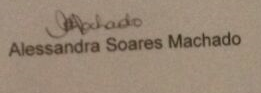 